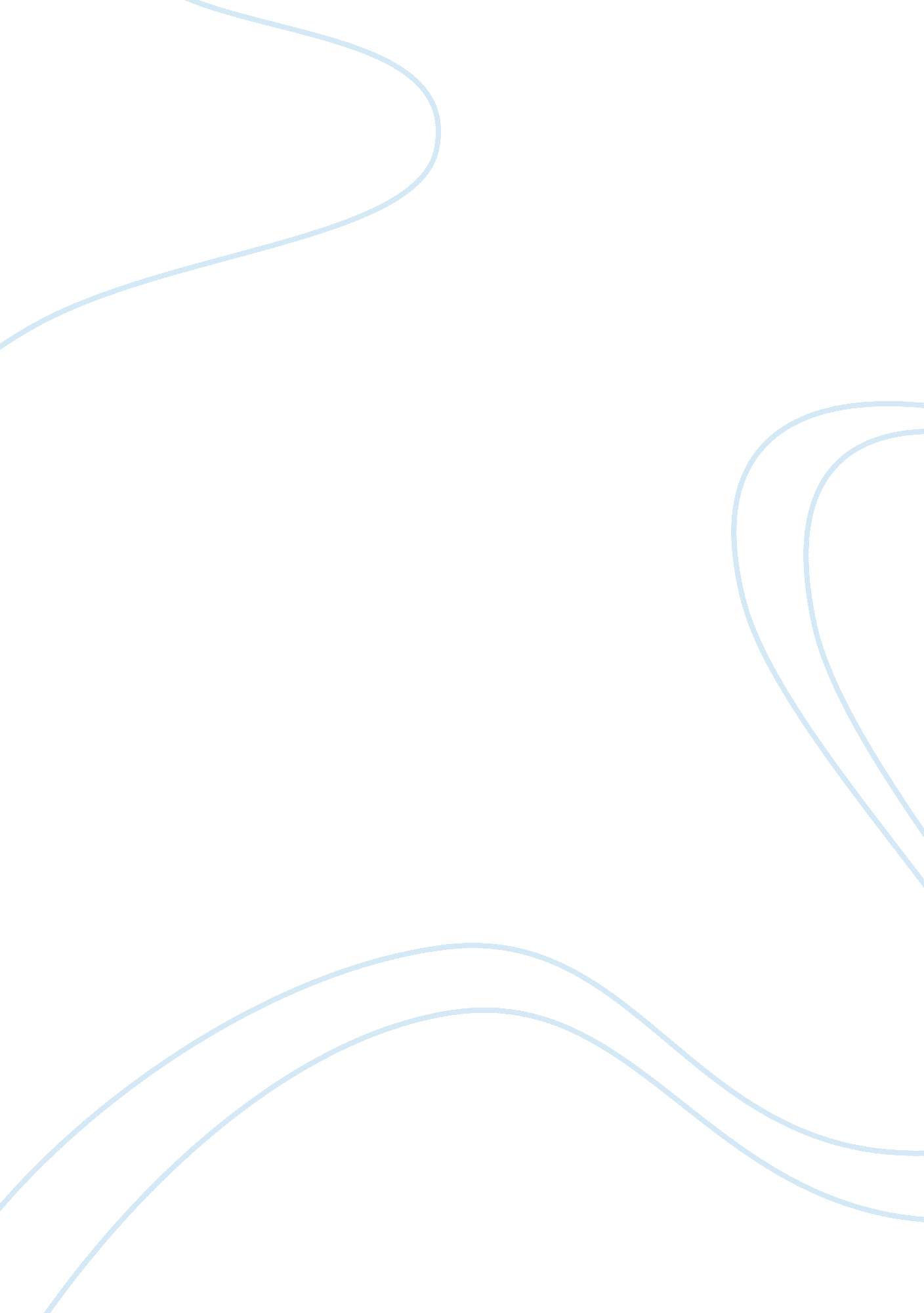 Cultural diversity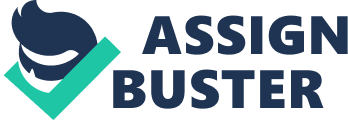 Raphaels Alba MadonnaKashata Warren230/ArtsOctober31, 2011Regina SadonoRaphaels Alba Madonna Raphael known for his best work The School of Athens He was very devoted to his work. ??? He died at the age of 37, but a lot of his works can be found in the Apostolic Palace of Vatican, where the frescoed Raphael Rooms were the central, and the largest, works of his career.??? (en Wikipedia. org/wiki/Raphael,) Most artists draw because it is their way to communicate an idea or record an idea. Artist draw for many different reasons rather it be to record, practice or just a way to express their opinion. ??? Most art work has been preceded by a drawing in the form of a preliminary sketch.???(www. visaul-arts-cork. com/drawings. htm) In Raphael??™s painting The Alba Madonna it would be wise to say that it was sketched as a drawing before he decided to paint it. The materials that Raphael used were ??? pen and ink in the period after 1505, when he was open to the influence of Leonardo??™s and Michaelangelo??™s approach to drawing. ???(http://vr. theatre. ntu. edu. te) Drawings in pen and ink was a combination during those times, together washes in ink or lead white put into operation with a brush in order to add certain qualities. In Raphael??™s later it is said that he used red chalk, ??? starting around 1514. Red chalk could be sharpened to a hard point that handled like stylus; manipulating differently, it renders very deliberate and extensive modulations of tone.???(http://vr. theatre. ntu. edu. tw) The materials Raphael used in his painting was usually walnut oil and paper. Most painters liked the ??? walnut oil because it could be used to blend on the surface to create a continued scale of tone.??? (Sayre) Raphael seemed to use drawing as a first step to conclude a painting. In his painting The Alba Madonna ??? he made a drawing that captured his first ideas for the group. In the drawing, he explored the basic poses and the relationship among the three figures, with rapid curved lines to form the Madonna. ???(Experiencing art around by Thomas Buser p. 143) The drawings are different from the paintings in ways that the drawings are beaten and sketchy, not cultured and exact like the paintings. Raphael??™s drawings was simply an expression of his painting, Raphael??™s father was also a painter that is where he got his first introduction to paint. After that he became influenced by several painters. Further in his years he was called to Rome by Pope Julius the second. This is where he decided to paint The Alba Madonna??? painted in 1508. ???(www. all-art/history230-5. html The meaning of this painting was??? serenity and gentleness of his earlier works in order to emphasize qualities of the energetic movement and grandeur.???(http: www. lib-art. com) I consider drawing to be as important as art forms as paintings. The reason being is because this is where most paintings are rooted from the drawings. The paintings may not be identical to the drawings but most painters first outline a drawing that sometimes intensifies the quality of color for the effect. Artist of the Renaissance used preparatory drawings on paper. ??? The drawings would be held against the wall and the main lines pricked through a bag of soot would be banged along the holes producing dots giving the outline of the work. The drawings became important in producing a coherent composition for the finished work.???(http://www. italian-renaissance-art. com) If I were an artist I would create art to express what I was feeling or thinking. There are many procedures and materials that I could use to show objects, people, nature, or events. Many artists used different drawing techniques to prepare for paintings. One must remember that art has an audience. It has a purpose to please its audience rather it is good art or bad art it all has a certain interest. Sometimes drawing can be harder than paintings because there is no color. Drawings look to be unfinished and out of figure. Most drawing intended to be useful because they help solve problems. Drawing is a good way to prepare for and plan a painting. It teaches us skills to focus on a particular piece. Drawing can be considered a foundation to art work. Just like the cavemen drew in the early ages, we still carry this from generation to generation. It will contribute to an outstanding painting. References(). Retrieved from http://en Wikipedia. org/wiki/Raphael . (). Retrieved from http://www. visual-arts-cork. com/drawings. htm . (). Retrieved from http://vr. theatre. nte. edu. tw Experiencing Art Around Us. (). Retrieved from http://www. experiencing Art . (). Retrieved from http://hppt://www. lib-art. com (). Retrieved from http://http: www. italian renaissance-art. com 